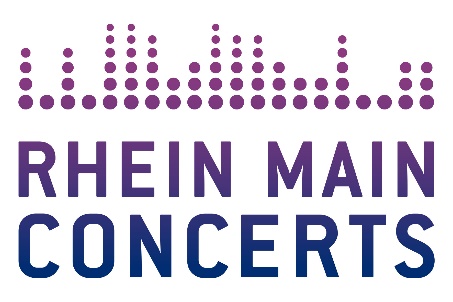 JOJA WENDT  
STARS ON 88 Part II Entertainment pur! Der Pianist Joja Wendt gastiert am 14.11.2020 in der Alten Oper FrankfurtIm Frühjahr feierte Joja Wendt das umjubelte Tourneefinale seiner neuen Show STARS ON 88. Insgesamt 25.000 Zuschauer begeisterte er mit dem neuen Programm bereits in ganz Deutschland dank seines virtuosen Klavierspiels, welches gepaart mit seinen herausragenden Entertainer-Qualitäten immer wieder aufs Neue für ganz besondere Konzertmomente sorgt.Aufgrund der enormen Resonanz spielt Joja Wendt am 3. Januar 2020 nicht nur zwei Neujahrskonzerte in der Elbphilharmonie, sondern auch am 14.11.2020 in der Alten Oper Frankfurt: STARS ON 88 Part II – ergänzt durch neue Song-Interpretationen von Earth, Wind & Fire bis Horowitz, die es zuvor noch nie zu hören gab. Joja Wendt ist Deutschlands erfolgreichster Pianist, niemand erreicht am Flügel ein so großes Publikum wie er. Sein Geheimnis: Virtuoses Spiel, Charme und die Fähigkeit, sämtliche Vorstellungen eines klassischen Klavierkonzerts neu zu definieren und zudem mit mitreißendem Entertainment seine Fans von der ersten Minute an in seinen Bann zu ziehen. Wer ein Konzert von Joja Wendt besucht, geht glücklich nach Hause. Mit STARS ON 88 Part II präsentiert der Klaviervirtuose seit der Premiere im Herbst 2018 den Fans sein bislang POPulärstes Programm: Die Zuschauer erwartet ein wilder Ritt durch die Popgeschichte mit überraschenden Neuinterpretationen der bekanntesten Songs von Michael Jackson, den Beatles oder Ed Sheeran. Joja Wendt rückt aber auch legendäre „Hit-Giganten“ wie Beethoven, Horowitz oder Gershwin ins Scheinwerferlicht und macht damit ein weiteres Mal deutlich, dass gute Musik Menschen begeistert – ganz egal ob ein U oder E davor steht.Für Joja Wendt kam Pop Art nicht nur auf dem Tourneeplakat zum Tragen, sondern auch im Programm selbst befasst er sich intensiv mit der Kunst und Kraft des Populären: „Ich habe mit dem STARS ON 88 Programm das erste Mal in meiner Karriere POP-Stücke, die mein musikalisches Leben begleitet haben, für Klavier arrangiert. Das war etwas Neues für mich und somit auch für mein Publikum. Zudem hat es enorm Spaß gemacht – eröffnete es doch noch einmal ganz neue klangliche Herausforderungen: So musste ich gelegentlich erfinderisch sein, um die Energie eines durchproduzierten Popsongs auf Klavier darzustellen. Ich wollte unbedingt, dass dieses Projekt weitergeht. Auch weil die Freude meine persönlichen STARS ON 88 auf dem Flügel zu spielen unerschöpflich scheint. Meine Fans dürfen sich auf jeden Fall auf einen Part II mit neuen überraschenden Stücken freuen.“ Joja Wendt ist nicht nur ein Musikgenie, sondern steckt sein Publikum während der Konzerte im Handumdrehen mit seinen Emotionen und seiner so innigen Liebe für die Musik an. Mit STARS ON 88 geht er noch einen Schritt weiter als bei seinen bisherigen Shows: Auf 88 Tasten beweist Joja Wendt, dass er alleine mit Hits von Avicii, AC/DC oder Prince den Saal zum Toben bringen kann, wofür es sonst eine mehrköpfige Band benötigt. Sein aktuelles Programm bringt die Essenz des Pop zum Vorschein: Es macht von der ersten Minute an Spaß und garantiert gute Laune. Mehr kann man von einem Virtuosen der Hochkultur nicht erwarten!Joja Wendt ist zudem offizieller Steinway Artist, ein Meister des exzellenten und ausdrucksstarken Klavierspiels und der Formel-1-Mann mit einem Tempo an den Tasten, dem das bloße menschliche Auge nicht folgen kann. Den Musikenthusiasten am Flügel zu erleben bedeutet nicht nur Perfektion pur, sondern vor allem auch Leidenschaft, Temperament und eine große Portion Humor, mit der er das Publikum schon vor der Pause zu Standing Ovations hinreißt!
Weitere Infos unter: 
www.jojawendt.com| www.deag.de

Joja WendtSTARS ON 88 – Part II
Sa	14.11.20	Frankfurt / Alte OperBeginn: 20.00 Uhr 
Tickets (inkl. Gebühren): ab € 40,50 bis € 63,50
Präsentiert von der Frankfurter Neuen Presse.

Örtliche Durchführung: FOH Rhein Main Concerts GmbH
Tourneeveranstalter: DEAG Concerts GmbHWeitere Informationen sowie Pressematerial unter www.rheinmainconcerts.deLike us facebook.com/RheinMainConcerts Follow us instagram.com/rheinmainconcerts & twitter.com/rheinmainliveTickets sind unter www.myticket.de sowie telefonisch unter 01806 – 777 111 (20 Ct./Anruf – Mobilfunkpreise max. 60 Ct./Anruf) und bei den bekannten Vorverkaufsstellen erhältlich.